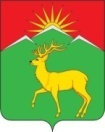 Администрация Малиновского сельсоветаСаянского района Красноярского краяПОСТАНОВЛЕНИЕс. Малиновка28.03.2022									№ 7 О постановлении администрации Малиновского сельсоветаот 10.10.2011 № 21 «Об утверждении административного регламента проведения проверок юридических лиц и индивидуальных предпринимателей при осуществлении муниципального контроля в сфере благоустройства на территории муниципального образования Малиновского сельсовета»В целях приведения нормативных правовых актов в соответствие с законодательством Российской Федерации, руководствуясь Уставом Малиновского сельсовета, Администрация Малиновского сельсовета, ПОСТАНОВИЛА:1. Постановление администрации Малиновского сельсовета от 10.10.2011 № 21 «Об утверждении административного регламента проведения проверок юридических лиц и индивидуальных предпринимателей при осуществлении муниципального контроля в сфере благоустройства на территории муниципального образования Малиновского сельсовета» отменить.2. Настоящее постановление вступает в силу в день, следующий за днём его официального опубликования в газете «Вести поселения», и подлежит размещению в информационно-телекоммуникационной сети Интернет на сайте администрации Саянского района www.adm-sayany.ru. на странице Малиновского сельсовета.Глава Малиновского сельсовета			А.И. Мазуров